Task 3 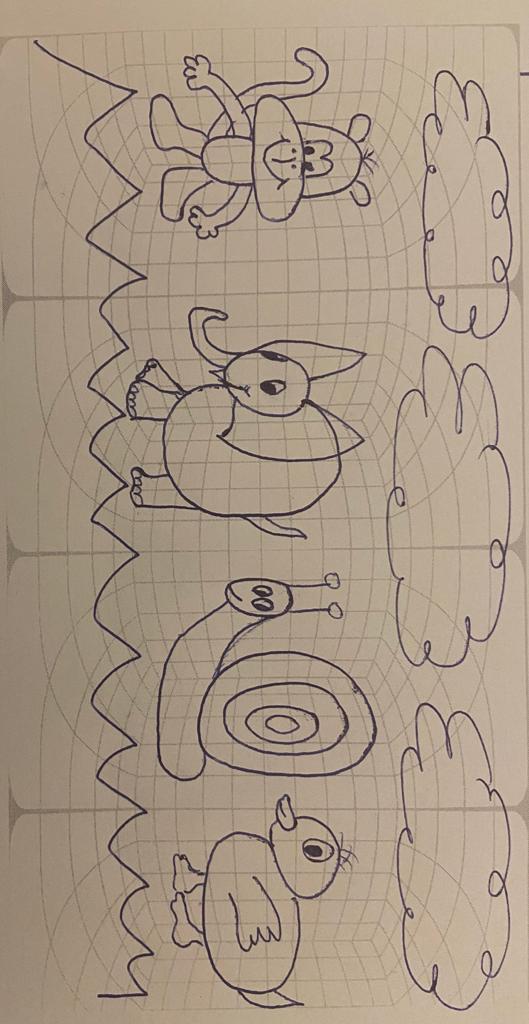 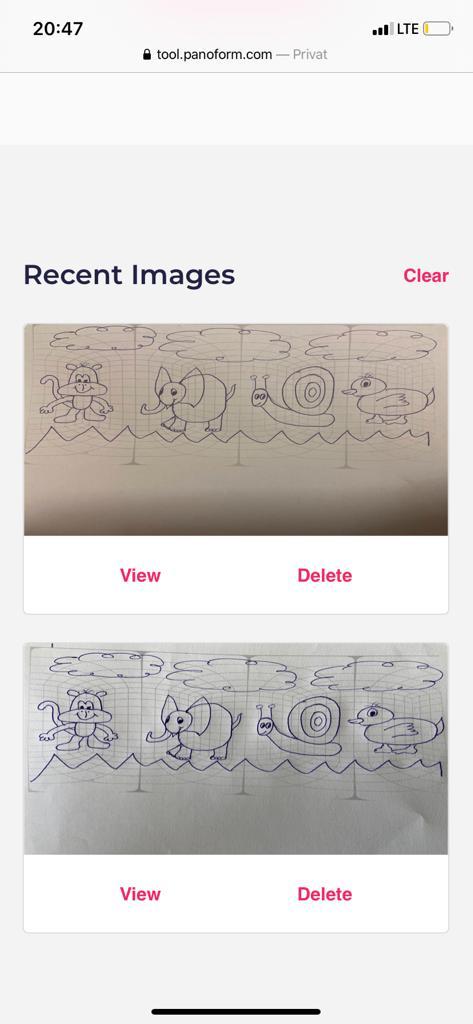 